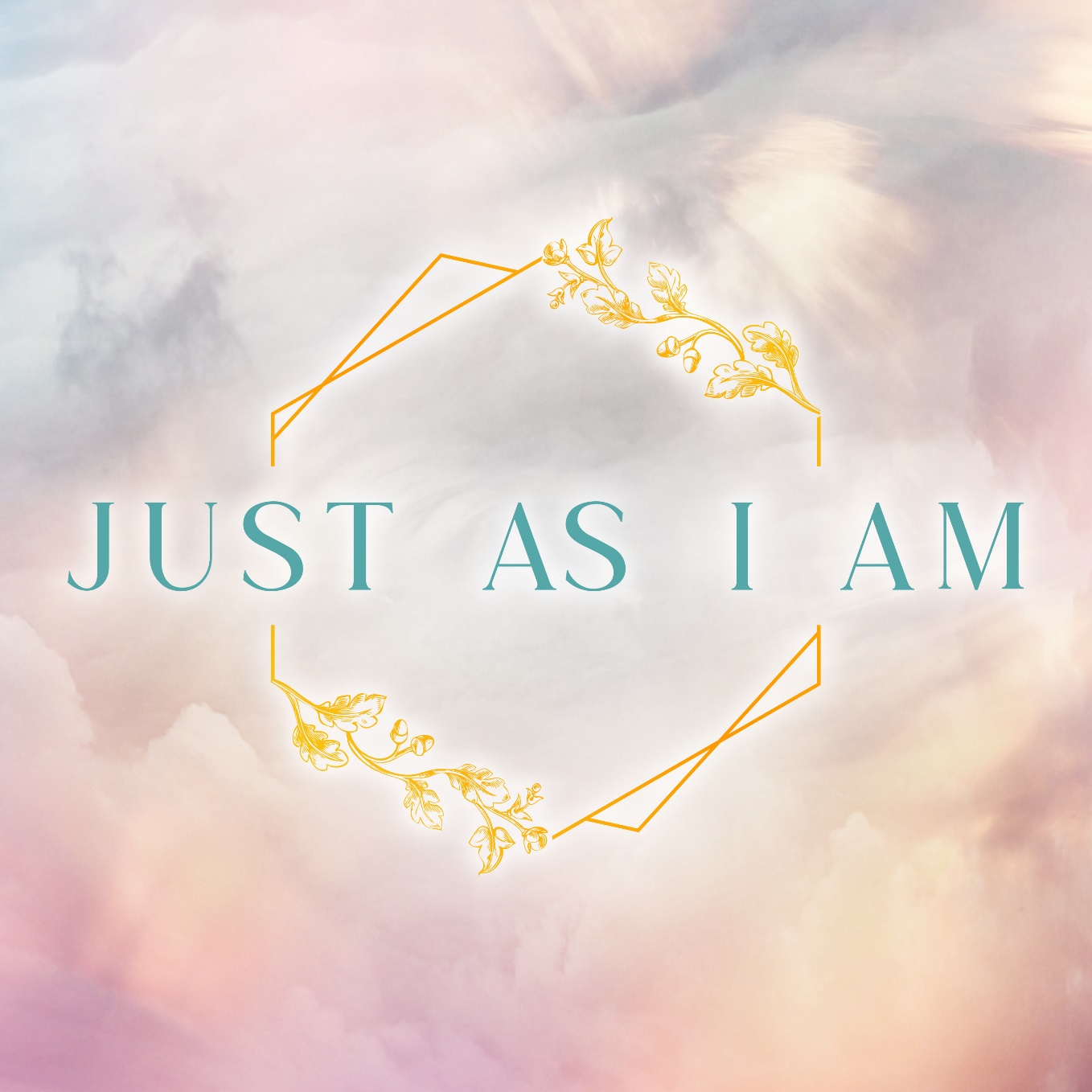 Self-Reflection QuestionnaireSWOT analysis StrengthsWeaknesses Opportunities ThreatsWhat do I like doing?What do I not like?What moves my heart and makes me want to do something to change things?What am I passionate about?What excites me?What bores me?What’s the picture of my dream life?What are my fears?What fear, if any, keeps me up at night?What are my personal values?What are my short, medium, and long-term goals?What experience do I have?What skills do I have?What gaps do I need to address to achieve my goals?What are my immediate next steps?Name:	Date:Natural attributesAttributes developed over timeInnateDriven by circumstancesDriven by negative emotionsShort term:(0-3 years)Medium term:(3-5 years)Long term:(5-10 years)Hard experienceSoft experienceHard skillsSoft skills